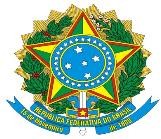 Ministério da EducaçãoSecretaria da Educação Profissional e TecnológicaInstituto Federal de Educação, Ciência e Tecnologia BaianoPró-Reitoria de Pesquisa e InovaçãoCampus ValençaANEXO VIII - FORMULARIO DE INSCRIPCIÓN ELECTRÓNICAEl (La) candidato (a) es responsable de la exactitud y veracidad de los datos informados en la matrícula y de la documentación aportada y reconoce que la inconsistencia de éstos puede implicar en la imposibilidad de realizar la matrícula o en la cancelación de la misma si se hubiera realizado.________________________________________________________________, ____de __________de 202____Ubicación (Ciudad, Província y País) y fecha__________________________________________________Firma del Candidato (a)CURSO DE POSGRADO LATO SENSU INTERNACIONAL EN CRGA&SPDATOS BÁSICOSNombre:Fecha de nacimiento:	/	/	Etnia/Raza:Naturalidad:	Provincia:	Nacionalidad:Estado civil:                                                      CPF (o documento similar, si es extranjero (a)):DNI o Doc. identificación oficial:                                          Órgano y fecha de emisión:Registro de votante (si es brasileño (a)):	               Zona:	            Sección:Modo de Selección: (  ) Amplia competencia  (  ) Negros (as), mulatos (as) o indígenas    (  ) Persona con DiscapacidadCONTACTOTeléfono fijo con código de país: (     )	             Teléfono mobil (WhatsApp): (    )Correo electrónico:Vengo a solicitar la inscripción en el Proceso de Selección para ocupar una vacante en el Curso Internacional de Posgrado Lato Sensu en CRGA&SP ofrecido en asociación con el Instituto Federal de Educación, Ciencia y Tecnología Baiano - Campus Valença y la Red de Recursos Zoogenéticos del Nordeste de Brasil (REDE RGA -NE), mediante Convocatoria 163, de 9 de septiembre de 2022. Por fin, declaro conocer en su totalidad las normas contenidas en la Convocatoria, respecto a las cuales no puedo alegar desconocimiento.